+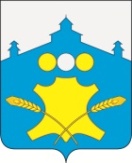 Сельский Совет Григоровского сельсоветаБольшемурашкинского муниципального района Нижегородской области Р Е Ш Е Н И Е09.01.2015г										№1О рассмотрении заявления депутата сельского Совета Григоровского сельсовета Большемурашкинского муниципального района Белякова Н.А.  На основании заявления  депутата сельского Совета Белякова Николая Александровича от 09.01.2015 года о сложении полномочий депутата сельского Совета Григоровского сельсовета  и полномочий депутата Земского собрания Большемурашкинского муниципального района  Нижегородской области в связи с избранием его на должность главы администрации Большемурашкинского района, сельский Совет РЕШИЛ:1.Снять полномочия депутата сельского Совета Григоровского сельсовета и отозвать из состава Земского собрания Большемурашкинского муниципального района Белякова Николая Александровича с 12 января 2015года в связи с избранием его на должность главы администрации Большемурашкинского района.2.Направить данное решение в Земское собрание Большемурашкинского муниципального района Нижегородской области.3.Настоящее решение вступает в законную силу с 12 января 2015года.4.Опубликовать(обнародовать) настоящее решение в десятидневный срок после его принятия.Глава местного самоуправления,                                                                                   председатель сельского Совета					Л.Ю.Лесникова